           20     15     17     12[1]  [1]  [1]        

How many scooters did they sell altogether?     ......... scooters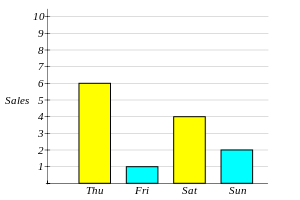 [1]  [1]  [1]             64158     .......................................................
[1]  [1]  [1]  [1]  [1]  [1]               ......  [1]  [1]  [1]        What is the number I am thinking of?     .........[1]  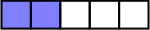 [1]  [1]  [1]  [1]  